Example Word Document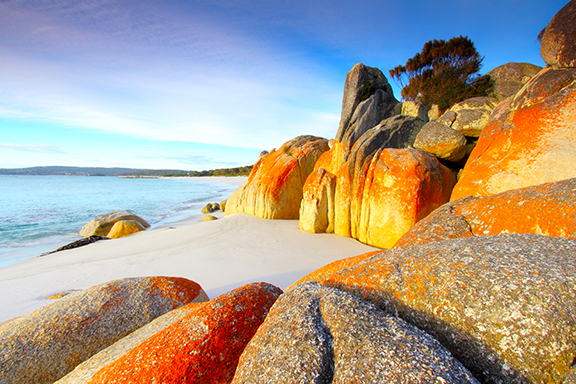 